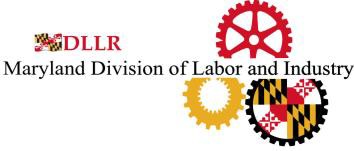 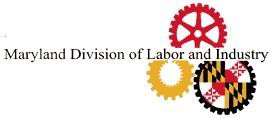 LIE DETECTOR SIGNATURE FORM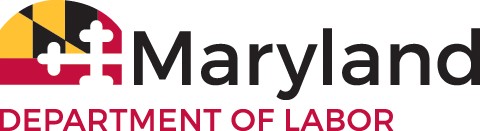 “UNDER MARYLAND LAW, AN EMPLOYER MAY NOT	REQUIRE OR DEMAND, AS A CONDITION OF EMPLOYMENT, PROSPECTIVE EMPLOYMENT, OR	CONTINUED EMPLOYMENT, THAT AN INDIVIDUAL SUBMIT TO OR TAKE A LIE DETECTOR OR SIMILAR TEST. AN EMPLOYER WHO VIOLATES THIS LAW IS GUILTY OF A MISDEMEANOR AND SUBJECT TO A FINE NOT EXCEEDING $100.”Signature	DateTHIS STATEMENT MUST BE ATTACHED TO ALL EMPLOYMENT APPLICATIONS IN THE STATE OF MARYLAND)Department of Labor Division of Labor and Industry Employment Standards Service10496 Golden West Dr. - Suite 160 Hunt Valley, MD 21031Telephone Number: (410) 767-2357 • Fax Number: (410) 333-7303 E-mail: dldliemploymentstandards-dllr@maryland.gov